Bon de Commande Coopérative de Chevigny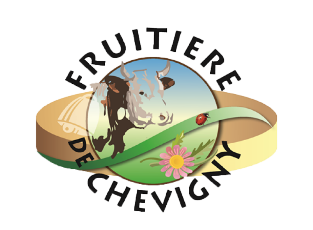 Point de vente de ChevignyTel : 03.84.79.07.52      Fax : 03.84.72.06.40 		E-mail : fruitierecomte.chevigny@orange.frNom :					Prénom :		      		N° Tél. :Adresse :Commande à préparer pour le (minimum de 48h) :            /           /		Sous vide :    Possibilité de mettre sous vide pour 0.70€ par sacTarifs à ce jour (01/01/2022). Avant de nous faire parvenir votre commande assurez-vous que ces tarifs sont encore en vigueur et, pour vous satisfaire au mieux, que le produit se trouve bien dans nos caves.Pour 0,70€, possibilité de mettre sous vide.Nous ne donnons plus de sac pour le transport.Sac kraft avec logo fruitière : 0,70€Sac en toile de lin avec logo fruitière : 3€Glacière avec logo Fruitière Chevigny : 6,50€Sac pliable : 3€Toute commande pourra être retirée 48h plus tard.Vente au poidsVente au poidsVente au poidsVente au poidsVente au poidsVente au poidsPrix / kgPrix / kg1 kg750g500gComté extra Doux (6 mois)13.60€/kg13.60€/kgComté extra fruité (12mois)15.30€/kg15.30€/kgComté extra vieux (18 mois)16.80€/kg16.80€/kgComté extra BIO18.80€ /kg18.80€ /kgMorbier jeune12.45€/kg12.45€/kgMorbier vieux (suivant stock)14.70€/kg14.70€/kgMorbier BIO15.80€/kg15.80€/kgTomme14.40€/kg14.40€/kgRaclette12.95€/kg12.95€/kgBleu de La Marre13€ /kg13€ /kgBleu de Gex14.70€/kg14.70€/kgTomme de chèvre BIO34.95€/kg34.95€/kgMont d’or (en vente de sept. à avril) à la coupe15.50€/kg15.50€/kgFromage blanc lait de vache en vrac (sur commande, 5kg minimum)3.60€/kg3.60€/kgVente à la pièceVente à la pièceVente à la pièceVente à la pièceVente à la pièceVente à la piècePrix / kgPrix / kgNbre de piècesNbre de piècesNbre de piècesFromage  Rapé (sac de 500g sous vide)14.40€/kg14.40€/kgPetit Mournier fenugrec (environ 400gr)22.50€/kg22.50€/kgLe Noyou (environ 400gr)15.70€/kg15.70€/kgL’Arlier (environ 400gr)14.95€/kg14.95€/kgde sept. à avrilPrix / unitéPrix / unitéQuantitéQuantitéQuantitéMont d’or moyen à la pièce (env.600g la boite) de sept. à avril 10.90€10.90€Mont d’or Baby à la pièce (400/500g la boite) de sept à avril8.70€8.70€Mont d’or Maxi Paysans à la pièce (1,3 kg env.)21 €21 €Mont d’or (entier) gros13.50€/kg13.50€/kgPrix / UnitéPrix / UnitéQuantitéQuantitéQuantitéBeurre plaque (250g)2.10€2.10€Crème (500g)2.50€2.50€Crème (250g)1,60€1,60€Faisselle lait de vache (pot de 1 KG)3.70€3.70€Faisselle lait de vache (pot de 500g)2.05€2.05€Faisselle lait de vache Bio (barquette de 4 individuels)2.60€2.60€Faisselle lait de vache (barquette de 6 individuels)3.10€3.10€Prix / UnitéPrix / UnitéFrais½ secSecChèvre bio rondeau (suiv. arrivage)3,70€3,70€Fromage de la « chèvre rit »2.95€2.95€Le saint Léon from. vache bio (suiv. arrivage)2,80€2,80€Fromage de chèvre «petit Bilou» (suiv. arrivage)2,95€2,95€Le petit vacher frais2.20€2.20€Le Champagney (camembert)4,75€4,75€Prix / UnitéPrix / UnitéQuantitéQuantitéQuantitéCancoillotte Nature (220g)3.85€3.85€Cancoillotte ail (220g)3.85€3.85€Cancoillotte échalote/lardons (250g)3.85€3.85€Cancoillotte vin du jura/noix (250g)3.85€3.85€Cancoillotte vin du jura(250g)3.85€3.85€Cancoillotte morille (250g)4.20€4.20€Metton (sachet 250g)5.13€5.13€Saint Vernier (200g)5.13€5.13€Val de Loue (150g)4,95€4,95€Brillat savarin (200g)5.50€5.50€Fromage des Clarines (mai à août) pièce5.40€5.40€Yaourt nature 0.55€0.55€Yaourt aromatisé 0.57€0.57€Yaourt avec fruit 0.71€0.71€Lait bouteille (consigne 1€)1.65€1.65€Yaourt bio nature (400ml) (pot consigné 1€)2.25€2.25€CharcuterieCharcuterieCharcuterieCharcuterieCharcuterieCharcuteriePaquets sous vides (environ 700gr)Prix / kgPrix / kgQuantité (en paquet)Quantité (en paquet)Quantité (en paquet)½ Palette fumée sans os          16,50 €/kg16,50 €/kgSaucisse Morteau fumée nature (env. 500g pièce)19,05 €/kg19,05 €/kgSaucisse Morteau au cumin    17,90 €/kg17,90 €/kgSaucisse Morteau au chou        17,10 €/kg17,10 €/kgJambon cru fumé (6 tranches)40,65€/kg40,65€/kgMontbéliarde (300g)16.35€/kg16.35€/kgPoitrine fumé (400g)15.90€/kg15.90€/kgJambon blanc super (3 tranches) 22,70€/kg22,70€/kgBrési (viande de bœuf séchée) 47,50€/kg47,50€/kgJésus17.90€/kg17.90€/kgTerrine aux lard fumé5.60€/kg5.60€/kgTerrine aux girolles6.05€/kg6.05€/kgPrix / UnitéPrix / UnitéQuantitéQuantitéQuantitéSaucisson (nature)                    5.80€                    5.80€Saucisson (fumée)5.80€5.80€Saucisson (au comté)6€6€Saucisson (aux noisettes)6€6€Saucisson (aux poivres)6€6€Saucisson (aux truffes)8.50€8.50€Fagot comtois8.70€8.70€Sachet de morilles (25g)11.75€11.75€MielsMielsMielsMielsMielsMielsPrix / kgPrix / 500gQuantité (1kg ou 500g)Quantité (1kg ou 500g)Quantité (1kg ou 500g)Acacia 16,50€9,50€Toutes fleurs de France 14,95€8,30€Printemps 13,90€7,75€Crémeux 13,90€7,75€Forêt 14,95€8,70€Sapin 21,30€11,80€Prix / UnitéPrix / UnitéQuantitéQuantitéQuantitéFlacon de Gelée royal 1 Flacon à 24.30 €1 Flacon à 24.30 €Confit Confit Confit Confit Confit Confit Prix / UnitéPrix / UnitéQuantitéQuantitéQuantitéConfit de macvin 1 pot de 110g à 7,50 €1 pot de 110g à 7,50 €Confit de vin jaune 1 pot de 110g à 7,50 €1 pot de 110g à 7,50 €LiquidesLiquidesLiquidesLiquidesLiquidesLiquidesPrix / UnitéPrix / UnitéQuantitéQuantitéQuantitéJus de pomme (1l)3.30€3.30€Cidre fermier (1l)4.60€4.60€Vinaigre de cidre (75cl)3.45€3.45€Jus de raisin (1l)3,30€3,30€Côte du jura savagnin (75cl)14,55€14,55€Côte du jura tradition(75cl)11,25€11,25€Crémant du jura ‘blanc’ (75cl)9,70€9,70€Macvin (75cl)16,40€16,40€Vin jaune (62 cl)33.30€33.30€Vin de paille (37,5cl)31,15€31,15€Côte du jura « pinot » (75cl)10,80€10,80€Le Pontarlier anisVin de pays d’Offlanges « chardonnay » (75cl)6.35€6.35€Vin de pays d’Offlanges « gamay » (75cl)6.35€6.35€L’Ovibigeoise ‘blonde, brune, ambrée’ (75cl)5.14€5.14€Jura Cola ou Jura limonade1.90€1.90€Brasserie Doloise 75cl(Blonde, blanche, brune, ambrée, rousse, triple, IPA)5.75€5.75€Brasserie Doloise 33cl(Blonde, blanche, brune, ambrée, rousse, triple, IPA)2.85€2.85€